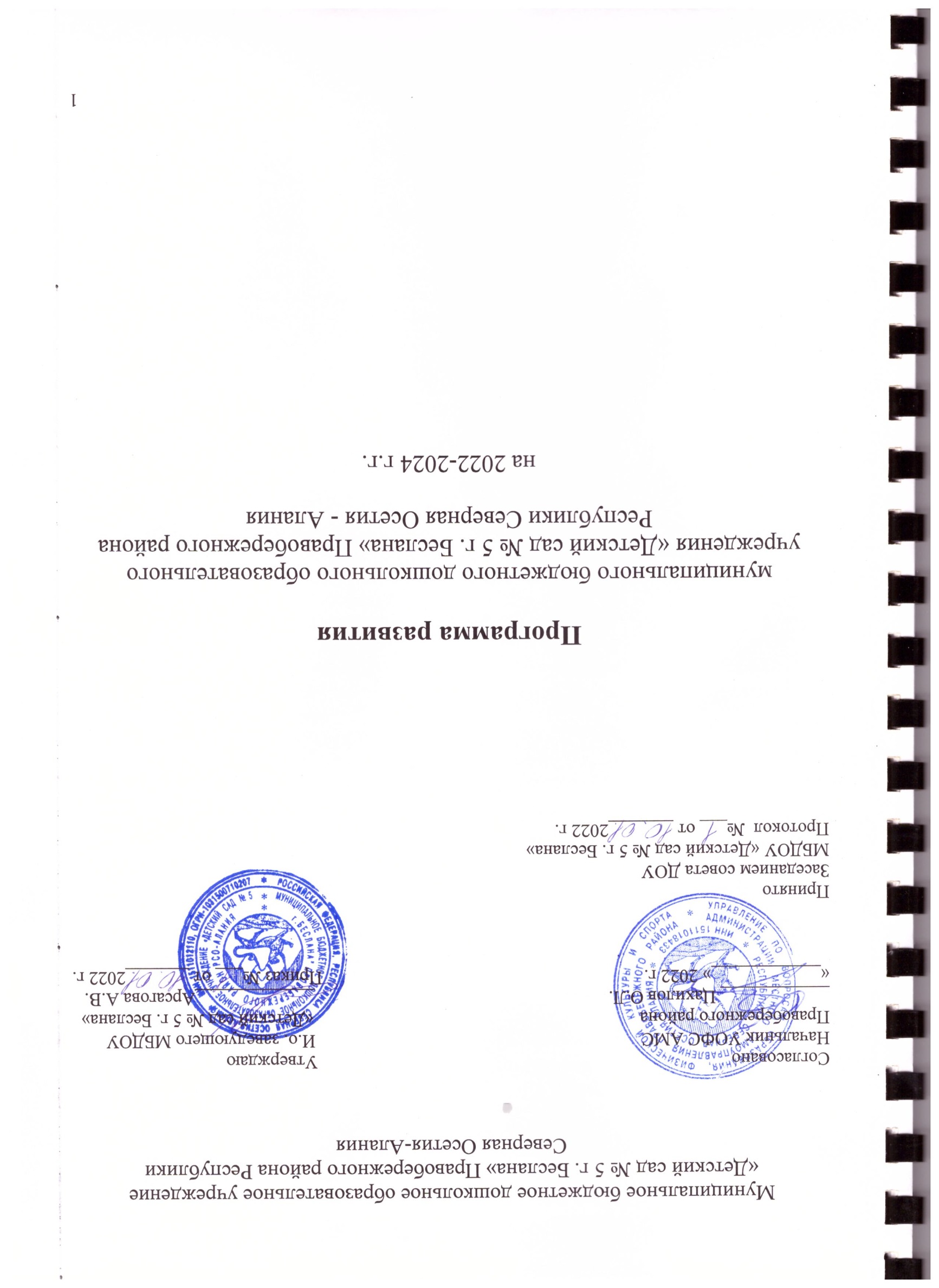 Программа развитиямуниципального бюджетного дошкольного образовательного учреждения «Детский сад №15 г. Беслана» Правобережного района Республики Северная Осетия - АланияНа 2022 – 2024 гг.Содержание Программы развития МБДОУ «Детский сад № 15 г. Беслана»на 2022-2024 годыПаспорт Программы развития муниципального бюджетного дошкольного образовательного учреждения «Детский сад № 15 г.Беслана» Правобережного района Республики Северная Осетия – Алания на 2022-2024 гг.ВведениеПрограмма развития муниципального бюджетного дошкольного образовательного учреждения «Детский сад № 15 г. Беслана» Правобережного района Республики Северная Осетия – Алания  (далее – Программа) – локальный акт образовательной организации, определяющий стратегические направления развития образовательной организации на среднесрочную перспективу. Программа как управленческий документ развития муниципального бюджетного дошкольного образовательного учреждения «Детский сад № 15 г. Беслана» Правобережного района Республики Северная Осетия – Алания (далее – ДОУ) определяет ценностно-смысловые, целевые, содержательные и результативные приоритеты развития, задает основные направления эффективной реализации муниципального задания. Основными приоритетами развития образования в национальной образовательной инициативе названы:1. Внедрение профессиональных стандартов.2. Система поддержки талантливых детей и организации совместного образования детей инвалидов и здоровых детей (инклюзивное образование) в общеразвивающих группах ДОУ.3. Развитие воспитательского потенциала.4. Здоровье дошкольников.Проблема качества дошкольного образования в последние годы приобрела не только актуальный, но и значимый характер. В современных условиях реформирования образования ДОУ представляет собой открытую и развивающуюся систему. Основным результатом её жизнедеятельности должно стать успешное взаимодействие с социумом, осваивая которое дошкольное образовательное учреждение становится мощным средством социализации личности. Особую значимость, в связи с этим, приобретает планирование работы образовательного учреждения.Необходимость корректировки и введение данной программы, также обусловлена пересмотром содержания образования в ДОУ, внедрением профессиональных стандартов, разработкой и внедрением новых подходов и педагогических технологий.Мониторинг запросов родителей в сфере образования и воспитания показал, что родители недостаточно информированы о формах взаимодействия ДОУ и семьи и по мере возможности принимают участие в совместных мероприятиях. Причём степень их участия прямо пропорциональна степени их информированности и заинтересованности. Анализ проводимых опросов и анкетирования определяет динамику социального заказа, предъявляемого родительской общественностью, и нацеливают на адресную работу с семьями, которая позволит удовлетворить индивидуальные запросы родителей. Оптимизация модели взаимодействия ДОУ и семьи связана как с желанием родителей поднять уровень развития детей, укрепить их здоровье, развить у них те или иные способности, подготовить их к обучению в школе, так и с изменениями в системе образования. Разрабатывая пути обновления педагогического процесса, будем учитывать тенденции социальных преобразований в городе, запросы родителей, интересы детей, профессиональные возможности педагогов.Программа как проект перспективного развития ДОУ призвана: - обеспечить качественную реализацию муниципального задания и всесторонне удовлетворение образовательных запросов субъектов образовательного процесса; -  объединить усилия всех заинтересованных субъектов образовательного процесса и социального окружения ДОУ для достижения цели Программы. Выполнение муниципального задания происходит в рамках направлений, представляющих комплекс взаимосвязанных задач и мероприятий, нацеленных на обеспечение доступности качественного образования в соответствии с показателями эффективности работы образовательного учреждения. Результатом работы ДОУ по направлениям является повышение эффективности работы образовательной организации, результатом реализации инициативных проектов – высокий уровень удовлетворенности общества качеством дошкольного образования. В целом она носит инновационный характер и направлена на развитие, а не только функционирование образовательного учреждения. Отношение результатов деятельности образования к потребностям ребенка, общества, позволяет судить о востребованности образовательной деятельности как показателей ее эффективности.3. Информационная справка 4.Анализ деятельности за 2018 – 2021 годаПрограмма развития ДОУ на 2018-2021 год выполнена в полном объеме.Реализация мероприятий Программы развития ДОУ на период 2018 – 2021 гг. обеспечила: - расширение областей применения информационных технологий в содержании деятельности учреждения; - реализацию новых подходов к формированию современной развивающей предметно-пространственной среды, способствующих наиболее полному выявлению и развитию способностей и интересов детей раннего и дошкольного возраста; - повышение доли педагогических и руководящих работников ДОУ, прошедших профессиональную подготовку, переподготовку и повышение квалификации по изучению современных моделей доступного и качественного дошкольного образования;- изучение и обобщение опыта работы педагогов в рамках экспериментальной и инновационной деятельности по воспитанию и обучению детей финансовой грамоте;- создание системы взаимодействия с семьями воспитанников, направленной на усиление родительской активности, повышение ответственности родителей за воспитание и образование детей;Результаты Программы развития в области вариативности системы ДОУ  на основе создания новых форм, реализующих программу дошкольного образования, показали, что детский сад функционирует стабильно в режиме развития. Наше образовательное учреждение предоставляет доступное, качественное воспитание и развитие в безопасных, комфортных условиях, адаптированных к возможностям и способностям ребенка.Мониторинг использования ИКТ показал, что воспитатели чаще пользуются ресурсами сети Интернет, сами создают презентации для детей и выступлений. Активизировалась проектная деятельность, при разработке и реализации которой необходимы компьютерные технологии. Идет целенаправленная работа по систематизации, обновлению и пополнению информационных ресурсов образовательного процесса, расширению использования мультимедийного сопровождения.Результаты Программы развития в области реализация новых подходов к формированию современной развивающей предметно-пространственной среды, способствующих наиболее полному выявлению и развитию способностей и интересов детей дошкольного возраста показали, что наш детский сад ещё не в достаточной мере оснащён предметами и материалами, необходимыми для всестороннего развития воспитанников.Результаты Программы развития в области повышения доли педагогических и руководящих работников ДОУ, прошедших профессиональную переподготовку и повышение квалификации по изучению современных моделей доступного и качественного дошкольного образования показали, что в ДОУ в течение многих лет работает стабильный коллектив, который постоянно повышает свое профессиональное мастерство.Результаты Программы развития в области обеспечения равных стартовых возможностей для получения начального школьного образования показали, что содержание Образовательной программы обеспечивает удовлетворительную подготовку дошкольников к поступлению в школу. Хороший уровень подготовки воспитанников к обучению в школе обеспечивается постоянной работой педагогического коллектива в поисках наиболее оптимальных условий для успешного воспитания и образования детей, использованием эффективных инновационных технологий и методик.  Результаты Программы развития в области создания системы взаимодействия с семьями воспитанников, направленной на усиление родительской активности, повышение ответственности родителей за воспитание и образование детей. На сайте ДОУ разработан и систематически обновляется раздел для родителей, в котором представлены нормативные документы, методические рекомендации. Обязательным условием работы с родителями является проведение родительских собраний, консультаций, дней открытых дверей, открытые просмотры, совместные праздники и развлечения, оформление наглядной информации, привлечение родителей к оформлению творческих выставок. Мероприятия так же проходят в виде родительских конференций, круглых столов, мастер-классов, семейных гостиных.Цели и задачи Программы развитияЦель Программы развития:  Создание  условий  для повышения качества образования в ДОУ  через систему интеграции, реализующей право каждого ребенка на качественное и доступное образование, обеспечивающее равные стартовые возможности для полноценного физического и психического развития детей, как основы их успешного обучения в школе.Задачи Программы развития:  Создание условий для получения качественного дошкольного образования и обеспечение социализации  каждого ребенка в условиях дошкольного  образовательного учреждения, в соответствии с ФГОС ДО, через разностороннее, полноценное развитие каждого ребенка с учетом его индивидуальных особенностей и возможностей (в том числе одаренных детей, детей с ОВЗ и инвалидов)Создание материально-технических, психолого- педагогических и кадровых условий в рамках организации внутренней системы качественного  образования в ДОУ.Использование возможностей сетевого взаимодействия и интеграции в образовательном процессе в рамках экспериментальной и инновационной деятельности.Создание условий для повышения мотивации профессиональной деятельности педагогов ДОУ, через формирование компетенций в соответствии с требованиями Профессионального стандарта.Развитие системы управления ДОУ на основе повышения компетентности родителей по вопросам взаимодействия с детским садом.Целевые индикаторы (показатели эффективности) реализации Программы развития 6. Ожидаемые результаты1.	Повышение качества образования в рамках обеспечения  полноценного  личностного  развития,  физиологического  и  психологического  благополучия ребенка в переходный период от дошкольного воспитания к школе.2. Совершенствование системы управления качеством образования в ДОУ, а также обеспечения всех участников образовательного процесса и общества в целом объективной информацией о состоянии системы образования на различных уровнях и тенденциях развития.3.	Трансляция результатов инновационной и экспериментальной деятельности педагогического коллектива ДОУ в муниципальной и региональной, федеральной системах образования.4.Повышение мотивации профессиональной деятельности педагогов ДОУ, формирование компетенций в соответствии с требованиями Профессионального стандарта.	5.	Обеспечение психолого-педагогической поддержки семьи и повышение компетентности родителей (законных представителей) в вопросах развития и образования, охраны и укрепления здоровья детей, вовлечение родителей (законных представителей) в образовательный процесс детского сада через  установление партнерских отношенийПредполагает:Для детей.- Каждому воспитаннику будут предоставлены условия для полноценного личностного роста, созданы условия для  формирования познавательная активность, самостоятельность, инициатива, творческие способности, гражданская позиция, способность к труду и жизни в условиях современного мира.- Созданы условия для развития детей, в т.ч. для детей с ОВЗ, детей-инвалидов и одаренных детей.- Продолжена реализация проектов по инновационной деятельности.- Качество сформированности ключевых компетенций детей будет способствовать успешному обучению ребёнка в школе и соответствовать целевым ориентирам, представленным в ФГОС ДО. - Модернизирована материальная база, развивающая предметно - пространственная среда ДОУ.Для педагогов:-  Каждому педагогу предоставлена возможность для повышения  уровня квалификации, профессионального мастерства и развития педагогических компетенций.- Личные и профессиональные качества педагогических работников будут соответствовать требованиям профессиональных стандартов, в том числе оказана помощь в прохождении аттестации.- Созданы условия для участия педагогов в реализация проектов по инновационной деятельности. - Созданы условия для трансляции опыта работы на муниципальном, республиканском и всероссийском уровнях- Владеют умением планировать и оценивать уровень развития детей своей возрастной группы.- Умело  используют  элементарные  средства  диагностики  и  коррекции  индивидуальных особенностей детей при реализации дифференцированного подхода.- Умеют  работать  с  техническими  средствами  обучения,  видят  перспективу  применения информационно-коммуникационных ресурсов в образовательном процессе;- Симулируют  активность  детей,  их  увлеченность  познавательной  и  практической деятельностью.- Реализует  систему  комплексного  психолого-педагогического  сопровождения воспитанников и их родителей;- Владеют способами оптимизации образовательного процесса путем включения в него новых форм  дошкольного  образования.- Включают родителей в деятельность, направленную на создание условий, способствующих развитию,  оздоровлению  и  воспитанию  их  детей.- Владеет навыками анализа, прогнозирования и планирования своей деятельности.Для родителей.- Совершенствовать  модель взаимодействия детского сада и семьи.- Разработаны и реализованы проекты по работе с родителями с применением инновационных технологий в каждой возрастной группе детского сада.- Созданы условия для формирования  у  родителей  позитивного отношения к овладению знаниями педагогики и психологии.- Налажена эффективная система взаимодействия с социальными партнерами в рамках  реализации основной образовательной программы дошкольного образования ДОУ.Модель образа выпускника ДОУ:Физически развитый, овладевший основными культурно-гигиеническими навыками. У ребёнка сформированы основные физические качества и потребность в двигательной активности.  Самостоятельно выполняет доступные возрасту гигиенические процедуры, соблюдает элементарные правила здорового образа жизни.Любознательный, активный, интересуется новым, неизвестным в окружающем мире (мире предметов и вещей, мире отношений и своем внутреннем мире). Задаёт вопросы взрослому, любит экспериментировать. Способен самостоятельно действовать (в повседневной жизни, в различных видах детской деятельности). В случаях затруднений обращается за помощью к взрослому. Принимает живое, заинтересованное участие в образовательном процессе.Эмоционально отзывчивый. Дошкольник откликается на эмоции близких людей и друзей. Сопереживает персонажам сказок, историй, рассказов. Эмоционально реагирует на произведения изобразительного искусства, музыкальные и художественные произведения, мир природы. Овладевший средствами общения и способами взаимодействия с взрослыми, и сверстниками. Ребёнок адекватно использует вербальные и невербальные средства общения, владеет диалогической речью и конструктивными способами взаимодействия с детьми, и взрослыми (договаривается, обменивается предметами, распределяет действия при сотрудничестве). Способный управлять своим поведением и планировать свои действия, направленные на достижение конкретной цели. Ребёнок на основе первичных ценностных представлений, соблюдающий элементарные общепринятые нормы и правила поведения. Поведение ребёнка преимущественно определяется не сиюминутными желаниями и потребностями, а требованиями со стороны взрослых и первичными ценностными представлениями о том «что такое хорошо и что такое плохо». Соблюдает правила поведения на улице (дорожные правила), в общественных местах (транспорте, магазине, поликлинике, театре и др.)Способный решать интеллектуальные и личностные задачи (проблемы) адекватные возрасту. Ребёнок может применять самостоятельно усвоенные знания и способы деятельности для решения новых задач (проблем), поставленных как взрослым, так и им самим; в зависимости от ситуации может преобразовывать способы решения задач (проблем). Ребёнок способен предложить собственный замысел и воплотить его в рисунке, постройке, рассказе и др.Имеющий первичные представления о себе, семье, обществе, государстве, мире и природе. Ребёнок имеет представление о себе, собственной принадлежности и принадлежности других людей к определённому полу; о составе семьи, родственных отношениях и взаимосвязях, распределении семейных обязанностей, семейных традициях; об обществе, его культурных ценностях; о государстве и принадлежности к нему; о мире. Овладевший универсальными предпосылками учебной деятельности: умениями работать по правилу и образцу, слушать взрослого и выполнять его инструкции. Овладевший необходимыми умениями и навыками. У ребёнка сформированы умения и навыки, необходимые для осуществления различных видов детской деятельности.Таким образом, модель ребёнка-выпускника отражает приоритеты в развитии ДОО, основные характеристики желаемого будущего.7.Содержание и направления по реализации Программы развития 8.Возможные риски и способы их предотвращенияК основным рискам реализации Программы относятся: финансово-экономические риски - недофинансирование мероприятий Программы, в том числе - со стороны региона, муниципалитета, образовательных организаций; нормативные правовые риски - непринятие или несвоевременное принятие необходимых нормативных актов, внесение существенных изменений в проект федерального закона «Об образовании в Российской Федерации», влияющих на мероприятия Программы; организационные и управленческие риски - недостаточная проработка вопросов, решаемых в рамках Программы, недостаточная подготовка управленческого потенциала, неадекватность системы мониторинга реализации Программы, отставание от сроков реализации мероприятий; социальные риски, связанные с сопротивлением населения, профессиональной общественности целям и реализации Программы; риски, связанные с региональными особенностями, - недостаточное финансирование со стороны субъекта Российской Федерации необходимых для достижения поставленных целей Программы мероприятий, а также непонимание региональными органами исполнительной власти задач и приоритетов развития образования.Устранение (минимизация) рисков связано с качеством планирования реализации Программы, обеспечением мониторинга ее реализации и оперативного внесения необходимых изменений.Организационные и управленческие риски. Ошибочная организационная схема и слабый управленческий потенциал (в том числе недостаточный уровень квалификации для работ с новыми инструментами) могут приводить к неэффективному управлению процессом реализации Программы, несогласованности действий основного исполнителя и участников Программы, низкому качеству реализации программных мероприятий на районном уровне и уровне образовательных организаций.Социальные риски могут реализоваться в сопротивлении общественности осуществляемым изменениям, связанном с недостаточным освещением в средствах массовой информации целей, задач и планируемых в рамках Программы результатов, с ошибками в реализации мероприятий Программы, с планированием, недостаточно учитывающим социальные последствия. Минимизация названного риска возможна за счет обеспечения широкого привлечения общественности к обсуждению целей, задач и механизмов развития образования, а также публичного освещения хода и результатов реализации Программы.За период реализации программы планируется:повысить качество образования через совершенствование муниципальной системы образования;реализовать мероприятия по поэтапному оснащению образовательных учреждений мебелью и оборудованием;создать безопасные условия учебы и отдыха;укрепление материально - технической базы;проведение ремонтных работ.9.Механизм реализации Программы развитияКоординатором Программы является Управление образования физической культуры и спорта Правобережного района РСО -Алания. Руководителем Программы развития является  заведующий  МБДОУ «Детский сад № 15 г. Беслана». Она несет ответственность за ее реализацию и конечные результаты, рациональное использование выделяемых на выполнение Программы финансовых средств, определяет формы и методы управления реализацией Программы. Ответственным исполнителем является старший воспитатель МБДОУ «Детский сад № 15 г. Беслана».  осуществляет планирование, организацию и контроль реализации Программы;составляет детализированный организационно-финансовый план реализации Программы; разрабатывает перечень целевых показателей (индикаторов) для мониторинга реализации мероприятий Программы;организует ведение мониторинга реализации мероприятий Программы.Оперативная информация о ходе выполнения Программы, нормативных актах, касающихся управления реализацией Программы, размещается на официальном сайте ответственного исполнителя Программы.УТВЕРЖДЕНА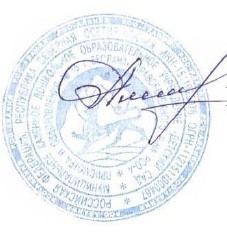 Заведующий МБДОУ «Детский сад №15 г. Беслана»______________Кадиева А.Б.Приказ №1_ от10.01.2022г.Педагогическим советомМБДОУ «Детский сад №15 г. Беслана»Протокол №1 от10.01.2022г.Содержаниестр.1.Паспорт Программы развития32.Введение73.Информационная справка84.Анализ деятельности за 2018 – 2021 года105.Цели и задачи Программы развития126.Ожидаемые результаты137.Содержание и направления по реализации Программы развития 158.Возможные риски и способы их предотвращения179.Механизм реализации Программы18Полное (сокращенное) наименование образовательной организацииМуниципальное бюджетное дошкольное образовательное учреждение «Детский сад № 15 г. Беслана» Правобережного района республики северная Осетия - АланияНормативно-правовые иметодологические основыразработки Программы:Декларация прав ребёнка;Конвенция о правах ребёнка;Конституция РФ; Федеральный закон «Об образовании в РФ» от 29.12.2012 № 273 –ФЗ;Приказ Минобразования РФ № 1014 о Порядке организации образовательной деятельности. СанПиН 2.3/2.4.3590-20 – Санитарно-эпидемиологические требования к ДОО утверждены Постановлением Главного санитарного врача РФ от 27.10.2020 г. № 32  . Постановление Правительства РФ от 26 декабря 2017 № 1642 «Об утверждении государственной программы Российской Федерации  «Развитие образования» (сроки реализации 2018-2025);Указ Президента Российской Федерации от 7 мая 2018 №204 в  части стратегических целей по направлению «Образование»  Национальный проект «Образование», утвержден президиумом   Совета при президенте РФ (протокол от 03.092018 № 10);Стратегия развития воспитания в РФ на период до 2025 года,утвержденная распоряжением Правительства РФ от 29.05.2015 №  996-р.;Концепция развития дополнительного образования детей в РФ, утвержденная распоряжением Правительства РФ от 04.09.2014 № 1726-р.;Федеральный государственный образовательный стандарт дошкольного образования (ФГОС ДО);Порядок организации и осуществления образовательной деятельности по основным общеобразовательным программам –образовательным программам дошкольного образования,  утвержденный приказом Минпросвещения России от 30.07.2020 №  373 ; Указов  Президента Российской Федерации: от 29.05.2017 № 240 «Об объявлении в Российской Федерации Десятилетия детства»;от 07.05.2018 № 204 «О национальных целях и стратегических задачах развития Российской Федерации на период до 2024 года»;национальных проектов «Образование» и «Демография», утвержденных президиумом Совета при Президенте Российской Федерации по стратегическому развитию и национальным проектам (протокол от 24.12.2018 № 16);Постановления Правительства Российской Федерации от 24.12.2021 № 2463 «О внесении изменений в  государственную программу Российской Федерации «Развитие образования»; Закона Республики Северная Осетия-Алания от 27.12.2013 года № 67- РЗ «Об образовании в Республике Северная Осетия-Алания»;Государственной программы Республики Северная Осетия-Алания "Развитие образования Республики Северная Осетия-Алания" на 2020 - 2024 годы, утвержденная постановлением Правительства Республики Северная Осетия-Алания от 25.06.2019 годаПостановление администрации местного самоуправления Правобережного района Республики Северная Осетия – Алания от 23.12.2021 г. № 428 «Об утверждении муниципальной программы «Развитие образования в Правобережном районе» на 2022-2024 гг. Устав МБДОУ «Детский сад № 15 г. Беслана».Лицензия на право ведения образовательной деятельности в ДОУЦель Программы развитияСоздание  условий  для повышения качества образования в ДОУ  через систему интеграции, реализующей право каждого ребенка на качественное и доступное образование, обеспечивающее равные стартовые возможности для полноценного физического и психического развития детей, как основы их успешного обучения в школе.Задачи Программы развитияСоздание  условий  для получения  качественного  дошкольного  образования  и  обеспечение  социализации  каждого  ребенка  в  условиях  дошкольного  образовательного  учреждения,  в соответствии с ФГОС ДО, через      разностороннее,      полноценное      развитие      каждого  ребенка  с учетом  его  индивидуальных  особенностей  и  возможностей  (в том числе одаренных детей, детей с ОВЗ и инвалидов)Создание  материально-технических, психолого- педагогических и  кадровых  условий  в рамках организации внутренней системы качественного  образования в ДОУ.Использование возможностей сетевого взаимодействия и интеграции в образовательном процессе в рамках экспериментальной и инновационной деятельности.Создание условий для повышения мотивации профессиональной деятельности педагогов ДОУ, через формирование компетенций в соответствии с требованиями Профессионального стандарта.Развитие системы управления ДОУ на основе повышения компетентности родителей по вопросам взаимодействия с детским садом.Целевые индикаторы и показатели подпрограммыПовышение качества и доступности дошкольного образования в соответствии с ФГОС ДО путем обеспечения эффективного внутреннего управления ДОУ Формирование комфортной и безопасной образовательной среды Совершенствование  системы профессионального роста педагогических работников в ДОУ, выступающих гарантом предоставления высокого качества образовательных услуг Использование возможностей сетевого взаимодействия и интеграции в образовательном процессе в рамках экспериментальной и инновационной деятельности Использование разных форм взаимодействия детского сада и семьи для повышения родительской компетентности в воспитании и образовании детей Развитие системы работы с одаренными детьми с учетом интересов участников образовательного процесса Ожидаемые конечные результаты, важнейшие целевые показатели программы1.	Повышение качества образования в рамках обеспечения  полноценного  личностного  развития,  физиологического  и  психологического  благополучия ребенка в переходный период от дошкольного воспитания к школе.2. Совершенствование системы управления качеством образования в ДОУ, а также обеспечения всех участников образовательного процесса и общества в целом объективной информацией о состоянии системы образования на различных уровнях и тенденциях развития.3.	Трансляция результатов инновационной и экспериментальной деятельности педагогического коллектива ДОУ в муниципальной и региональной, федеральной системах образования.4.Повышение мотивации профессиональной деятельности педагогов ДОУ, формирование компетенций в соответствии с требованиями Профессионального стандарта.	5.	Обеспечение психолого-педагогической поддержки семьи и повышение компетентности родителей (законных представителей) в вопросах развития и образования, охраны и укрепления здоровья детей, вовлечение родителей (законных представителей) в образовательный процесс детского сада через  установление партнерских отношенийРазработчики ПрограммыМуниципальное бюджетное дошкольное образовательное учреждение «Детский сад № 15 г. Беслана» Правобережного района Республики Северная Осетия – Алания: заведующий, старший воспитатель, творческая  группа педагогов Исполнители ПрограммыКоллектив ДОУ, воспитанники (обучающиеся), родители(законные представители)Контроль исполнения Программы.Совет Учреждения, заведующий, педагогический совет  муниципального бюджетного дошкольного общеобразовательного учреждения  «Детский сад № 15 г. Беслана» Правобережного района Республики Северная Осетия – Алания.Сроки реализации   ПрограммыПрограмма будет реализована с 1 января 2022 года по 31 декабря 2024 годаЭтапы реализации1-ый этап – подготовительный (2022)- разработка документации для успешной реализации мероприятий в соответствии с Программой;- развитие условий (кадровых, материально-технических и т. д.) для успешной реализации мероприятий в соответствии с Программой;- начало реализации мероприятий, направленных на создание интегрированной модели развивающего образовательного пространства.2-ой этап – практический (2023уч.г)- апробирование модели, обновление содержания организационных форм, педагогических технологий;- постепенная реализация мероприятий в соответствии с Программой;- коррекция мероприятий.3-ий этап – итоговый (2024уч.г.)- реализация мероприятий, направленных на практическое внедрение и распространение полученных результатов;- анализ достижения цели и решения задач, обозначенных в Программе.Адрес электронной почты.Kadieva.Alla@mail.ruИсточники финансирования Финансирование Программы за счет муниципального бюджета и внебюджетных средств.Система  организации контроля за реализацией ПрограммыИнформация о ходе выполнения Программы представляется ежегодно на заседаниях Совета учреждения.Отчет о самообследовании размещается на сайте ДОУ.Промежуточные итоги обсуждаются ежемесячно на заседаниях педагогического совета или педагогических совещаниях.Статус ПрограммыУправленческий документ, концептуально определяющийстратегические и тактические цели, задачи, способы(механизмы) их реализацииУправление ПрограммойТекущее управление Программой осуществляется администрацией ДОУ. Корректировки Программы проводятся методическим и педагогическим советами ДОУ.Название образовательного учреждения (по уставу)Муниципальное бюджетное дошкольное образовательное учреждение «Детский сад № 15 г. Беслана» Правобережного района Республики Северная Осетия-АланияТип ОУдошкольное образовательное учреждениеВид ОУдетский сад УчредительУправление по вопросам образования, физической культуры и спорта АМС Правобережного районав лице начальника УО Цахилова О.Л. Год основания ДОУ1957Юридический адрес363029 Республика Северная Осетия-Алания, Правобережный район, г. Беслан, ул.Маркова,8а.Телефон8(86737) 3-53-57Электронная почтаKadieva.Alla@mail.ru Фамилия, имя, отчество руководителя Кадиева Алла БексолтановнаСтарший воспитательЛолаева Алла ВалерьевнаУставУстав муниципального бюджетного дошкольного образовательного учреждения «Детский сад № 15 г. Беслана» Правобережного района Республики Северная Осетия - АланияЛицензияУведомление о переоформлении лицензии Пр.Минобр науки РСО-Алания от 29.06.2021г. №596Формы государственного общественного управленияПедагогический совет, Общее собрание трудового коллектива, Совет Учреждения.Содержание дошкольного образования образовательные и воспитательные программыОсновная образовательная программа МБДОУ «Детский сад № 15 г. Беслана»  Федерального уровня: Примерная основная общеобразовательная программа дошкольного образования «От рождения до школы» под редакцией Н.Е. Вераксы, Т.С. Комаровой, М.А. ВасильевойРегионального уровня:«Примерная программа по обучению осетинскому языку для дошкольных образовательных учреждений по обучению осетинскому языку как второму языку», автор К.Т. Джимиева Парциальные программы:- Юный эколог. Программа экологического воспитания в детском саду./ под ред. Николаевой С.Н. Дополнительные образовательные услугиНе реализуютсяТрадиции детского садаЕжегодный праздник «Здравствуй, детский сад»День открытых дверейПроведение фольклорных праздников в соответствии с народным осетинским календарёмНедели здоровьяСпортивные семейные праздникиЭкскурсии выходного дня Связь с социумомКоллектив нашего детского сада тесно сотрудничает с: МБОУ СОШ  № 6 г. Беслана   (утвержден совместный план  работы)Спортивно-оздоровительный комплекс г. Беслан Дом детского творчестваДворец культуры (центральная детская библиотека)ГИБДДПожарно-спасательная Часть № 6, УГПС, МЧС РФТип здания (краткая характеристика здания, территории)Отдельно стоящее одноэтажное здание, имеет развитую систему коммуникаций, общая площадь здания ДОУ Имеется 2 детских площадок с беседками. Модель  МДОУ (количество групп, структурных подразделений, дополнительных помещений, режим работы общий, ГКП)Проектная мощность детского сада – 2 группы В дошкольном учреждении  функционирует 2 группыИз них:- младшая группа (1,6-3 года)- 1 группы- старшая группа (5-6 лет)– 1 группаСтруктурные компоненты:Групповые комнаты;Объединенный с группой музыкальный зал;Медицинский кабинет, процедурный кабинет Кабинет заведующего;Методический кабинет;Пищеблок;ПрачечнаяОбщий режим работы: с 7.00. до 19.00, выходные дни – суббота и воскресенье.Детский сад решает следующие задачи:1. Охрана жизни и укрепление здоровья детей, воспитание потребности в здоровом образе жизни, развитие физических качеств и обеспечение нормального уровня физической подготовленности и состояния здоровья ребенка;2. Создание условий обеспечивающих  гармоничное интеллектуальное, эстетическое и социально-личностное развития ребёнка, приобщение его к общечеловеческим и национально-культурным ценностям;3. Построение взаимодействия с семьей по принципу партнерства для обеспечения полноценного развития ребенка.Детский сад использует комплексный подход в организации педагогического процессаБлоки:мониторинг качества образовательного процесса (в течение года – предварительный, итоговый);воспитательно-образовательный (преемственность в работе специалистов, создание оптимальных условий успешного усвоения программ и т.д.); коррекционныйпедагогической помощи родителям (консультационно-методической помощи семье, пропаганда педагогических знаний)Наименование целевого показателяЕдиница измеренияЗначения целевых показателейЗначения целевых показателейЗначения целевых показателейНаименование целевого показателяЕдиница измерения2022 год2023 год2024 годПовышение качества и доступности дошкольного образования в соответствии с ФГОС ДО путем обеспечения эффективного внутреннего управления ДОУ%80100100Формирование комфортной и безопасной образовательной среды%708090Совершенствование  системы профессионального роста педагогических работников в ДОО, выступающих гарантом предоставления высокого качества образовательных услуг%100100100Использование возможностей сетевого взаимодействия и интеграции в образовательном процессе в рамках экспериментальной и инновационной деятельности%708090Использование разных форм взаимодействия детского сада и семьи для повышения родительской компетентности в воспитании и образовании детей%7090100Развитие системы работы с одаренными детьми с учетом интересов участников образовательного процесса%80100100№п/пНаправления программныхмероприятий, мероприятия(инновационные проекты)СрокиреализацииИсполнителиСоздание системы управления качеством образования, консультационное и экспертное сопровождение разработки нового содержания образования Проект «Управление»Создание системы управления качеством образования, консультационное и экспертное сопровождение разработки нового содержания образования Проект «Управление»Создание системы управления качеством образования, консультационное и экспертное сопровождение разработки нового содержания образования Проект «Управление»Создание системы управления качеством образования, консультационное и экспертное сопровождение разработки нового содержания образования Проект «Управление»1.Изучение качества профессиональнойдеятельности кадров2022-2023Заведующий, старший воспитатель, рабочая группа2.Оптимизация мониторинга  качества оказываемых образовательных услуг2022-2023Заведующий, старший воспитатель, рабочая группа3.Подбор и апробация диагностических материалов, позволяющих контролировать качество образования на основе программных требований и ФГОС2022-2023Заведующий, старший воспитатель, рабочая группа4.Мониторинг оценки результативности качества образования детейежегодноЗаведующий, старший воспитатель, рабочая группа5.Оптимизация системы совместнойдеятельности с социальными институтами города, семьями дошкольников, по приобщению к здоровому образу жизни, формированию у воспитанников элементарных чувств патриотизма и гражданственности, развитию нравственности, знакомству с региональным компонентом.ежегодноЗаведующий, специалисты, воспитатели6.Техническое сопровождениеофициального сайта ДОУ постоянноОтветственный за сайт ДОУ2. Совершенствование стратегии и тактики построения развивающей среды учреждения с учётом ФГОС ДО, учитывающей принцип динамичности и развивающего обучения, возрастные, психологические, физические, гендерные особенности воспитанников, способствующей самореализации ребенка в разных видах деятельности.Проект «РППС»2. Совершенствование стратегии и тактики построения развивающей среды учреждения с учётом ФГОС ДО, учитывающей принцип динамичности и развивающего обучения, возрастные, психологические, физические, гендерные особенности воспитанников, способствующей самореализации ребенка в разных видах деятельности.Проект «РППС»2. Совершенствование стратегии и тактики построения развивающей среды учреждения с учётом ФГОС ДО, учитывающей принцип динамичности и развивающего обучения, возрастные, психологические, физические, гендерные особенности воспитанников, способствующей самореализации ребенка в разных видах деятельности.Проект «РППС»2. Совершенствование стратегии и тактики построения развивающей среды учреждения с учётом ФГОС ДО, учитывающей принцип динамичности и развивающего обучения, возрастные, психологические, физические, гендерные особенности воспитанников, способствующей самореализации ребенка в разных видах деятельности.Проект «РППС»1.Комплексная экспертиза РППС2022Заведующий, ст. воспитатель, рабочая группа2.Приобретение нового оборудования для реализации образовательных областей в соответствии с возрастными и гендерными особенностями дошкольников в соответствии направлениями  Программы развития2022-2024Заведующий, заместитель заведующего по АХЧ3.Оснащение образовательногопроцесса учебно- методическими комплектами, дидактическими пособиями в соответствии с ФГОС ДО и направлениями инновационной деятельности2022-2024Заведующий, заместитель заведующего по АХЧ, старший воспитатель